Лето - 2021Лето - время отдыха.   Оздоровительная кампания стартует и в Судниковской средней школе. Приглашаем  в оздоровительные лагеря, которые будут работать на базе школы.Оздоровительный лагерь - отличная школа социальной практикиУважаемые родители, если Вы не определились, где будет Ваш ребёнок во время летних каникул, если Вы хотите, чтобы он весело и интересно проводил время, был занят увлекательным делом в то время, когда Вы на работе, примите информацию к сведению.Дорогие ребята!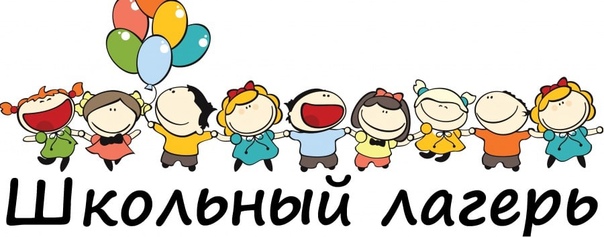 ПРИГЛАШАЕМ В ШКОЛЬНЫЙ ОЗДОРОВИТЕЛЬНЫЙ ЛАГЕРЬ «НАСЛЕДНИКИ»С ДНЕВНЫМ ПРЕБЫВАНИЕМ ДЕТЕЙ (1-4 классы) НА 18 ДНЕЙс 19 июля по 7 августа 2021 года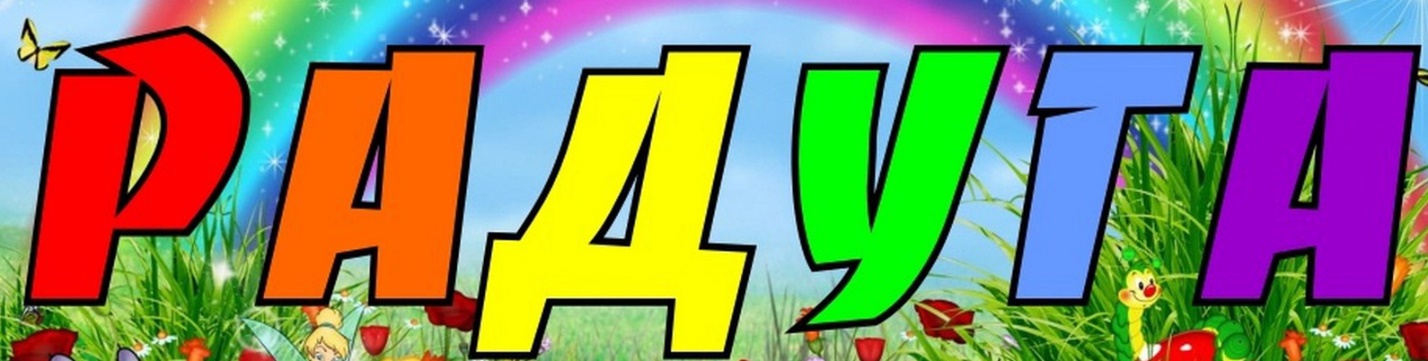 ПРИГЛАШАЕМ В ЛАГЕРЬ ТРУДА И ОТДЫХА «РАДУГА»С ДНЕВНЫМ ПРЕБЫВАНИЕМ ДЕТЕЙ (8-10 классы) НА 18 ДНЕЙс 19 июля по 7 августа 2021 года